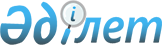 О внесении изменения в постановление акимата Актюбинской области от 7 сентября 2015 года № 324 "Об утверждении регламентов государственных услуг в сфере медицинской деятельности"
					
			Утративший силу
			
			
		
					Постановление акимата Актюбинской области от 6 августа 2019 года № 305. Зарегистрировано Департаментом юстиции Актюбинской области 7 августа 2019 года № 6337. Утратило силу постановлением акимата Актюбинской области от 30 декабря 2019 года № 532
      Сноска. Утратило силу постановлением акимата Актюбинской области от 30.12.2019 № 532 (вводится в действие по истечении десяти календарных дней после дня его первого официального опубликования).
      В соответствии со статьей 27 Закона Республики Казахстан от 23 января 2001 года "О местном государственном управлении и самоуправлении в Республике Казахстан", статьей 50 Закона Республики Казахстан от 6 апреля 2016 года "О правовых актах", акимат Актюбинской области ПОСТАНОВЛЯЕТ:
      1. Внести в постановление акимата Актюбинской области от 7 сентября 2015 года № 324 "Об утверждении регламентов государственных услуг в сфере медицинской деятельности" (зарегистрированное в Реестре государственной регистрации нормативных правовых актов № 4541, опубликованное 21 октября 2015 года в информационно-правовой системе нормативных правовых актов Республики Казахстан "Әділет") следующее изменение:
      подпункт 2) пункта 1 указанного постановления исключить.
      2. Государственному учреждению "Управление здравоохранения Актюбинской области" в установленном законодательством порядке обеспечить:
      1) государственную регистрацию настоящего постановления в Департаменте юстиции Актюбинской области;
      2) направление настоящего постановления на официальное опубликование в Эталонном контрольном банке нормативных правовых актов Республики Казахстан в электронном виде.
      3. Контроль за исполнением настоящего постановление возложить на курирующего заместителя акима Актюбинской области.
      4. Настоящее постановление вводится в действие по истечении десяти календарных дней после дня его первого официального опубликования.
					© 2012. РГП на ПХВ «Институт законодательства и правовой информации Республики Казахстан» Министерства юстиции Республики Казахстан
				
      Аким Актюбинской области 

О. Уразалин
